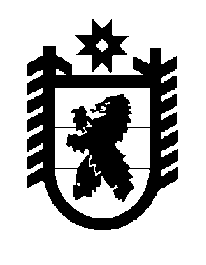 Российская Федерация Республика Карелия    ПРАВИТЕЛЬСТВО РЕСПУБЛИКИ КАРЕЛИЯПОСТАНОВЛЕНИЕот  27 марта 2017 года № 102-Пг. Петрозаводск Об определении размера оплаты родителями (иными законными представителями) стоимости путевок 
в загородные стационарные оздоровительные лагеря, 
санаторно-курортные организации (детский санаторий, 
санаторный оздоровительный лагерь круглогодичного действия), расположенные на территории Республики Карелия 
и иных субъектов Российской Федерации, а также стран Содружества Независимых Государств, для детей, находящихся в трудной жизненной ситуации, в 2017 году	В соответствии с пунктом 6 Условий и порядка оплаты (полной или частичной) стоимости питания детей в детских оздоровительных лагерях с дневным пребыванием, стоимости проезда на междугородном транспорте организованных групп детей к местам отдыха и обратно и стоимости путевок для детей, находящихся в трудной жизненной ситуации, в организации отдыха детей и их оздоровления, включающих питание, утвержденных постановлением Правительства Республики Карелия от 12 апреля 2011 года № 95-П «Об организации и обеспечении отдыха и оздоровления детей 
в Республике Карелия (за исключением организации отдыха детей 
в каникулярное время)», Правительство Республики Карелия 
п о с т а н о в л я е т:Установить, что в 2017 году  оплата родителями (иными законными представителями) стоимости путевок, включающих питание, оплату проезда организованных групп детей на междугородном транспорте к местам отдыха и обратно, питание организованных групп детей во время проезда на междугородном транспорте к местам отдыха и обратно (в случае нахождения в пути свыше одних суток), сопровождение организованных групп детей во время проезда на междугородном транспорте к местам отдыха и обратно, страхование детей во время проезда организованных групп к местам отдыха и обратно,  в загородные стационарные оздоровительные лагеря, санаторно-курортные организации (детский санаторий, санаторный оздоровительный лагерь круглогодичного действия), расположенные на территории Республики Карелия и иных субъектов Российской Федерации, а также стран Содружества Независимых Государств (далее – путевка), для детей, находящихся в трудной жизненной ситуации, за исключением детей, проживающих в малоимущих семьях, детей-инвалидов, детей-сирот, детей, оставшихся без попечения родителей, детей, находящихся в специальных учебно-воспитательных учреждениях, в специализированных учреждениях для несовершеннолетних, нуждающихся в социальной реабилитации, осуществляется в размере:1) 30 процентов стоимости путевки для детей из семей, среднедушевой доход которых составляет от 1 до 1,5 величины прожиточного минимума, установленного в Республике Карелия; 2) 40 процентов стоимости путевки для детей из семей, среднедушевой доход которых составляет от 1,5 до 2 величин прожиточного минимума, установленного в Республике Карелия; 3) 50 процентов стоимости путевки для детей из семей, среднедушевой доход которых составляет 2 и более величины прожиточного минимума, установленного в Республике Карелия.Временно исполняющий обязанности
Главы Республики Карелия                                                    А.О. Парфенчиков